+In Nomine Iesu+Holy Thursday18 April 2019 ~ 6.30pmTheme of the Day:All too often we don’t have the right connections with the right person at the right time to accomplish all the right things. If we could just obtain access. The good news is that through the blood of Jesus we have unlimited access!Invocation[During the sermon series on Exodus our worship used psalms that celebrate Israel’s deliverance from Egypt. Tonight selected verses are from Psalm 78.] P: In the name of the Father and of the T Son and of the Holy Spirit. C: Amen. P: When Israel went out from Egypt, the house of Jacob from a people of a strange language. C: Judah became His sanctuary, Israel His dominion. P: The sea looked and fled, C: The mountains skipped like rams, the hills like lambs. P: Tremble at the presence of the Lord, C: At the presence of the God of Jacob! P: Who turns the rock into a pool of water, C: The flint into a spring of water.Hymn LSB 445 When You Woke that ThursdayConfession and Absolution (Selected from Romans 7)P: Hear me, merciful and mighty Father, as I confess my bondage to sin and death. C: I know that nothing good lives in me. P: That is, in my sinful nature. C: I have the desire to do good. P: But I cannot carry it out. C: What I do is not the good I want to do. P: No, the evil I do not want to do, this I keep on doing. C: I find this law at work— P: When I want to do good, evil is right there with me. C: In my inner being I delight in your law. P: But I see another law at work in the members of my body, waging war and making me a prisoner of the law of sin and death. All: Who will rescue me from this body of death? [You are invited to silently reflect on the fact that though our sin is great, Christ’s love is greater.] P: Hear the good news: The same God who delivered Israel from Egyptian bondage also delivers you from your body of sin and death! Jesus Christ, the Passover Lamb, has been sacrificed and His blood forgives you and sets you free! Tremble at the presence of the Lord!C: At the presence of the God of Jacob!P: Who has given us forgiveness and access,C: in the blood of Jesus our Savior!Hymn LSB 433 Glory Be to JesusPrayer of the Day P: The Lord be with you.  C: And also with you. P: Let us pray… O Lord, in this wondrous Sacrament You have left us a remembrance of Your passion. Grant that we may so receive the sacred mystery of Your body and blood that the fruits of Your redemption may continually be manifest in us, for You live and reign with the Father and the Holy Spirit, one God, now and forever.All: Amen.Scripture Readings: Old Testament: Exodus 24:1-11 (p.82)P: This is the Word of the Lord. C: Thanks be to God!Epistle: Romans 5:1-10 (p.1198)P: This is the Word of the Lord.C: Thanks be to God!Gospel: St. Matthew 26:26-30 (p.1057)P: In many and various ways God spoke to our forefathers by the prophets,C: But in these last days He has spoken to us by His Son.Nicene Creed (inside back cover of hymnal)Hymn LSB 574 Before the Throne of God AboveSermon: Access!Ingathering of Thank offerings and GiftsPrayers of the Church (based on Romans 5.16 & Hebrews 10.19)P: Let us pray for the whole Christian church, that our Lord God would defend her against all the assaults and temptations of the adversary and keep her perpetually on the true foundation, Jesus Christ: Almighty Father, we thank and praise you that through Jesus, C: “We have gained access.” P: Protect Your church from the temptation to compromise this message of salvation, as well as from the temptation to remain silent, that Your pure Word, passionately proclaimed and guided by the Holy Spirit, may be an occasion for all people to know that through Jesus, C: “We have gained access by faith.” P: Let us pray for all the ministers of the Word, for all vocations in the church, and for all the people of God, that with our lips and our lives we declare that, C: “We have gained access by faith into this grace.” P: Lord, at Your Son’s invitation, we come to His table. Help us to discern in the bread His true body and in the cup His true blood. Give us, by Your Holy Spirit, a right judgment of ourselves, that lamenting our sins we would receive pardon and absolution, all because, C: “We have gained access by faith into this grace in which we now stand.” P: These prayers, and those whom we name now ____ and silently place before You, we place before You, O God, because All: “We have confidence to enter the Most Holy Place by the blood of Jesus.” P: Finally, let us pray for all those things for which our Lord would have us ask praying:The Lord’s Prayer (inside back cover of hymnal)+The Sacrament of the Altar+P: I will go to the altar of God,C: to God my exceeding joy.P: Our help is in the name of the Lord,C: Who made heaven and earth.P: In holy fear we approach His altar rejoicing,C: we have gained access through faith in Jesus!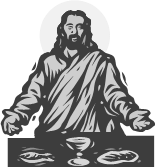 The Words of InstitutionThe PeaceP: The peace of the Lord be with you always.C: and also with you.The Distribution & The Distribution Hymns634 sts. 1-4, Lord Jesus Christ, You Have Prepared530 No Temple Now, No Gift of Price634 sts. 5-8The BlessingP: Now may the God of peace Himself sanctify you completely, and may your whole spirit, soul and body be kept blameless at the coming of our Lord Jesus Christ. He who calls you is faithful; He will surely do it. Go in T peace.C: Amen.Closing Hymn – LSB 449 O Sacred HeadThe Stripping of the AltarWhile Psalm 22 is read in its entirety, the communion vessels are reverently removed from the chancel, the altar is stripped, and the chancel is cleared in preparation for the solemn services of Good Friday.Congregation departs in silenceSilent Prayer: Jesus, I come to You, for You have broken every barrier down! Amen.Everyone is invited to join us at 1pm for our Good Friday Service and at 6.30pm for our Good Friday Tenebrae Service w/HC, the Saturday Easter Vigil Service w/HC at 7.30pm, and Sunday Sunrise Service at 6:30am, the Easter Breakfast following the Sunrise Service and the 9am Easter Festival Service w/HC celebrating the resurrection of our Lord. (Each service and sermon are different.) Peace and grace be yours in our crucified and resurrected Lord!+Soli Deo Gloria+            THOSE SERVING IN TODAY’S WORSHIP SERVICEPREACHER/CELEBRANT- Rev. D. Lee Cullen Jr.ORGANIST – Jonathan GruberELDER – Dean DiroffUSHERS – Richard Krug, Mike Palmer, Mark Perhatch                  Darryl LivingstonALTAR GUILD – Kay Gelvin, Chere PerhatchACOLYTES – Isabella PerezCRUCIFER – Bryce ElliottMEMBERS IN NEED OF PRAYERChester Wloch	      Roger Nocella          Gail SachsSharon Nocella	      Alice Miletich	Nancy Sachs	Jean Falkenberg	      Sally Parker		Dwight SachsMiriam Bunge          JoAnn Muir		Wilbur SachsVi Bathgate	      Karen Everett	Therese SachsEric Prendergast      Bob Kuehnlein	Cheryl LittleGene & Mary AuFAMILY & FRIENDSDennis Johnson – Brother of Bob JohnsonDavid Jones – Son-in-law of Vicki KittsThisvi Steiger – Mother of Joel SteigerDavid & Sam Liechti – Friends of Bryan EverettKathy Nichols – Mother of Lisa KuehnleinEd Barron – Friend of Miriam BungeBarbara Neidinger – Friends of Betty StrattonEsther VonFange – Mother of Jana FedererNathan and Aimee Longo – Friends of Sandra MillerMeg Roemke – Mother of Karen EverettElyse Wickenheiser – Cousin of Brandy WernerAlvin White – Uncle of Bryan EverettTheresa Vandervoort - Mother-in-law of Gretchen (Everett) DeClerqBobby Perry – Friend of Kay GelvinBob & Val Johnson – Sister & brother-in-law of Kay Gelvin and Chere PerhatchNancy Kittendorf – Friend of Lefcheck FamilyJill Wilson – Co-worker of Gretchen ElliottCara Nocella – Wife of Michael NocellaCathy Smith – Mom of Andrea WallnerVirginia Smith – Aunt of Bryan EverettRachel Olson – Friend of Alex ElliottHarold Clock – Grandpa of Melissa SiewertColleen Cleland – A friend of Dean & Jayne DiroffLarry Willets – Son of Margaret WilletsUS ARMY RESERVE - Kevin Murray – Dave & Cheryl Little’s NephewARMY NATIONAL GUARD – Michael DeBoodt – Linda Lefcheck’s Grandson 